Candidate for initial appointment	Submission date	Department	Section/specialty (Required - if applicable)Step 1:	Refer to Faculty Affairs website, Applying for Appointment, and read "Application Requirements for Faculty Appointment"Step 2:	To be completed and submitted as one packet to the office of the department chair for the candidate’s specialty:	  	Letter of intent from the candidate seeking appointment (should include anticipated academic activities and express willingness to abide by the rules of the medical school and faculty)	  	Curriculum vitae 	  	Official transcript of terminal degree (official electronic transcripts should be sent to vtcsomfaculty@vt.edu)	  	Faculty Information Form	  	Faculty Conflict of Interest in Student Assessment and Promotion Management Form  	Faculty Professionalism and Expectation of Reporting form	  	Elements Authorization form	  	FERPA (Family Educational Rights and Privacy Act of 1974) Confidentiality Agreement for Faculty	  	SCHEV (State Council on Higher Education in Virginia) Instructor Qualification Form	  	Virginia Tech Non-Paid Affiliation Appointment form	 	Co-appointment (select one of the following)		  	Not applicable		  	Applicable in the department of      			  	If applicable, provide letter of recommendation from the Chair of the department in which co-appointment is being requestedStep 3:	To be completed by the office of the Department Chair:	  	Review initial appointment packet ensuring all items are included and accurate	  	Include letter of recommendation from department chair (must include anticipated academic activities and clearly delineate rank and track)	  	If applicable, include letter of recommendation from chair of Departmental APRT Committee for initial appointments at rank of Associate Professor or Professor (must include anticipated academic activities and clearly delineate rank and track)	  	If applicable, include letter of recommendation from chair of Departmental APRT Committee for those who completed fellowship training during the preceding year at VTCSOM/Carilion Clinic (required by the university).		  	Submit completed initial appointment packet to the Office of Faculty AffairsName:		Contact information:Prefix		Preferred mailing address	(i.e., Dr., Mr., Ms.)	     	Address Line 1	     First Name	     	Address Line 2	     Middle Name	     	City, State, Zip	     Last Name	     	Preferred e-mail	     Suffix (i.e., Jr., Sr.)	     	Alternate e-mail	     	If applicable,	     	Office Phone	     alternative name under which you publish	(e.g., an Anglicized name) 	Cell Phone	     		Personal website	     Other:Carilion Clinic ID number (if applicable)	     Virginia Tech ID number (if applicable)	     Do you currently have a faculty appointment at another college at Virginia Tech?   Yes      No 						   If so, are you tenured? Yes      No Self-identification:  Our accrediting bodies require we demonstrate efforts in recruiting a diverse faculty. Completion of the following section is voluntary; however, we hope you will choose to assist us in remaining compliant. The information provided is not used for employment purposes.Birth year	    Birthplace	     Gender	Male		Female		Other	U.S. Citizen	Yes		No	U.S. Armed 	Yes	Forces Veteran	No	Race (check all that apply)  American Indian or Alaskan Native  Asian  Black or African American  Hispanic, Latino or of Spanish origin  Native Hawaiian or other Pacific Islander  White  Other (additional detail)The Virginia Tech School of Medicine is an equal opportunity/affirmative actioninstitution and is certified by SCHEV to operate in Virginia.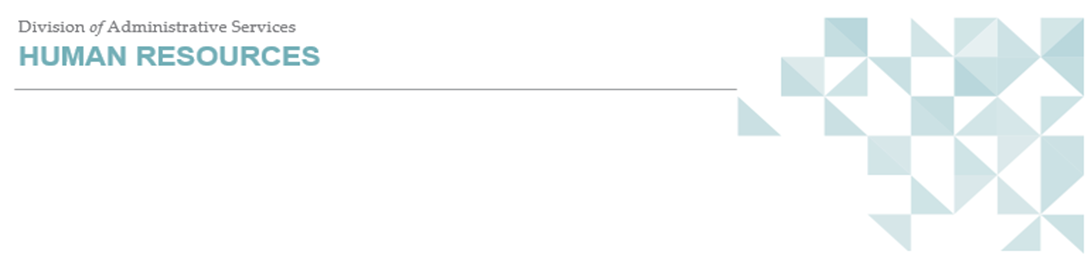 NON-PAID AFFILIATION APPOINTMENTUpon completion and departmental approval, this form should be forwarded to the department representative who is responsible for entering the affiliation in Banner.   The departmental representative should retain this form in the departmental files.You may complete this form using the paper version below or online version by using the link here.Name:      	Virginia Tech Assigned number:       			(Only applicable if you have had a VT ID# previously)Mailing address:                                            Carilion Clinic Badge number:          City:      			(Only applicable to those who work for Carilion Clinic)State/ZIP code:         I do not wish to have my home address listed in the campus directory.	Home phone number: (   )     -        I do not wish to have my home phone number listed in the campus directory.Date of birth:      					Country of citizenship:      If Non-US citizen: (check one)     Non-resident alien	   Resident alien	   Non-citizen nationalGender:     Male        FemaleEthnicity: Hispanic or Latino?     Yes        NoA person of Cuban, Mexican, Puerto Rican, South or Central American, or other Spanish culture or origin regardless of race.Race: Check all that applyBottom portion to be completed by Virginia TechPosition InformationIndicate position type:     New	        ExtensionPosition title:  ____________________	Position number:	____________________Start date:       ____________________	Extension date:	____________________Approve the appointment and information provided above:Department head/designee: ____________________	Date: ___________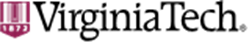 Virginia Tech assigned number: _________________________________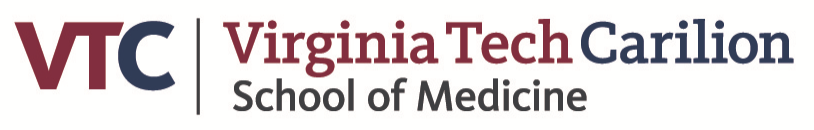 Office of Enrollment Management/RegistrarFERPA Confidentiality Agreement for FacultyI understand that by virtue of my affiliation with Virginia Tech Carilion School of Medicine, so long as I have a legitimate educational interest in accessing those records, I may have access to student records that contain individually identifiable information, the disclosure of which is specifically limited by the Family Educational Rights and Privacy Act of 1974 (FERPA).  Furthermore, civil penalties may be imposed under Virginia’s state privacy laws.I understand that all information contained in Banner, Blackboard, B-Line, Canvas, Elements, one45, and any other electronic databases that house educational records are regulated by school policy and procedures.  Any unauthorized use of these systems could result in the loss of access to student records and possible disciplinary action with Virginia Tech Carilion School of Medicine. I further acknowledge that such willful or unauthorized disclosure also violates Virginia Tech Carilion School of Medicine policy and could constitute termination of my employment.I understand that when writing letters of recommendation on behalf of students (if applicable) who are submitting VSAS/ERAS applications, the disclosure is subject to the requirements of FERPA. Section §99.30, and VTCSOM require the writer to obtain a signed release form from the student which (1) specifies the records/data that may be disclosed, (2) state the purpose of the disclosure, and (3) identifies the party/parties to whom the disclosure may be made.  A recommendation letter request form can be obtained in the Registrar’s Office for student convenience. By signing this form, I affirm that I have reviewed and understand all information regarding FERPA provided to me by Virginia Tech Carilion School of Medicine.Signature	DatePrinted NameQuestions regarding this agreement or FERPA should be directed to the Registrar at 540.526.2199.Family Educational Rights and Privacy Act (FERPA)
The Family Educational Rights and Privacy Act (FERPA) (20 U.S.C. § 1232g; 34 CFR Part 99) is a Federal law that protects the privacy of student education records. The law applies to all schools that receive funds under an applicable program of the U.S. Department of Education.FERPA gives eligible students rights with respect to their education records. Eligible students have the right to inspect and review the student education records maintained by the school. Schools are not required to provide copies of records unless, for reasons such as great distance, it is impossible for eligible students to review the records. Schools may charge a fee for copies.Eligible students have the right to request that a school correct records which they believe to be inaccurate or misleading. If the school decides not to amend the record, the eligible student then has the right to a formal hearing. After the hearing, if the school still decides not to amend the record, the eligible student has the right to place a statement with the record setting forth his or her view about the contested information.Generally, schools must have written permission from the eligible student in order to release any information from a student's education record. However, FERPA allows schools to disclose those records, without consent, to the following parties or under the following conditions (34 CFR § 99.31):School officials with legitimate educational interest;Other schools to which a student is transferring;Specified officials for audit or evaluation purposes;Appropriate parties in connection with financial aid to a student;Organizations conducting certain studies for or on behalf of the school;Accrediting organizations;To comply with a judicial order or lawfully issued subpoena; Appropriate officials in cases of health and safety emergenciesSchools may disclose, without consent, "directory" information such as a student's name, address, telephone number, date and place of birth, honors and awards, and dates of attendance. However, schools must tell eligible students about directory information and allow eligible students a reasonable amount of time to request that the school not disclose directory information about them. Schools must notify eligible students annually of their rights under FERPA. The actual means of notification (special letter, inclusion in a student handbook, or newspaper article) is left to the discretion of each school.For additional information, you may contact the Registrar at the following address: VTCSOMOffice of the Registrar2 Riverside Circle, Suite M140
Roanoke, VA  24016(540) 526-2512Instructor Qualification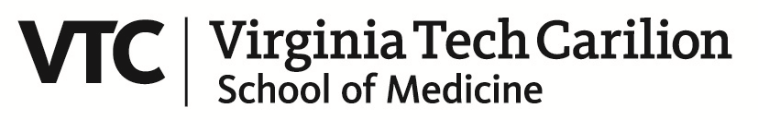 Checklist forInitial Faculty Appointment                                                  Faculty Information Form   American Indian or Alaskan Native	A person having origins in any of the original peoples of North and South America (including Central America), and who maintains tribal affiliation or community attachment.     AsianA person having origins in any of the original peoples of the Far East, Southeast Asia, or the Indian Subcontinent; for example, Cambodia, China, India, Japan, Korea, Malaysia, Pakistan, the Philippine Islands, Thailand, and Vietnam.   BlackA person having origins in any of the black racial groups of Africa.   Native Hawaiian or Other Pacific IslanderA person having origins in any of the original peoples of Hawaii, Guam, Samoa, or other Pacific Islands.   WhiteA person having origins in any of the original peoples of Europe, the Middle East, or North Africa.   Other_______________________________________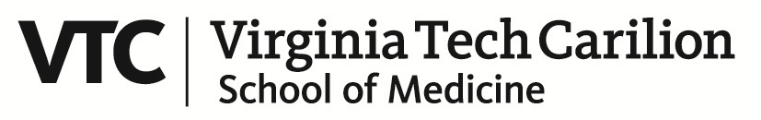 Faculty Conflict of Interest in Student Assessment and Promotion Management Form                                                  Related Policy:  Occasions may arise in which a faculty member has direct supervision over a student in matters of assessment and/or promotion and in which there may be a potential conflict of interest in this role. The conflict may arise as a consequence of any of a number of situations such as:The student may be a relative through lineage, marriage, or other relationships; The student may have a close personal relationship through settings such as places of worship, civic organizations, sports, recreational, or other social settings; The student may be a patient in the practice of a clinical faculty member; Or other relationships identified by the faculty member or student.The nature of the conflict need not be disclosed. When such a conflict is recognized by the faculty member, it is the responsibility of the faculty member to notify the VTCSOM Office of Faculty Affairs, either through this document or directly. Should a conflict be identified by the student, the student should notify the VTCSOM Office of Student Affairs.If a conflict of interest is identified by either party, the student schedule will be modified to avoid assessment of the student by the faculty member. Similarly, if a conflict of interest is identified, by either party, the faculty member will be asked to recuse him/herself in decisions regarding promotion of the student.Related Accreditation Standard:  LCME 12.5, Faculty Involvement in Student AssessmentRelated Policy:  Occasions may arise in which a faculty member has direct supervision over a student in matters of assessment and/or promotion and in which there may be a potential conflict of interest in this role. The conflict may arise as a consequence of any of a number of situations such as:The student may be a relative through lineage, marriage, or other relationships; The student may have a close personal relationship through settings such as places of worship, civic organizations, sports, recreational, or other social settings; The student may be a patient in the practice of a clinical faculty member; Or other relationships identified by the faculty member or student.The nature of the conflict need not be disclosed. When such a conflict is recognized by the faculty member, it is the responsibility of the faculty member to notify the VTCSOM Office of Faculty Affairs, either through this document or directly. Should a conflict be identified by the student, the student should notify the VTCSOM Office of Student Affairs.If a conflict of interest is identified by either party, the student schedule will be modified to avoid assessment of the student by the faculty member. Similarly, if a conflict of interest is identified, by either party, the faculty member will be asked to recuse him/herself in decisions regarding promotion of the student.Related Accreditation Standard:  LCME 12.5, Faculty Involvement in Student AssessmentRelated Policy:  Occasions may arise in which a faculty member has direct supervision over a student in matters of assessment and/or promotion and in which there may be a potential conflict of interest in this role. The conflict may arise as a consequence of any of a number of situations such as:The student may be a relative through lineage, marriage, or other relationships; The student may have a close personal relationship through settings such as places of worship, civic organizations, sports, recreational, or other social settings; The student may be a patient in the practice of a clinical faculty member; Or other relationships identified by the faculty member or student.The nature of the conflict need not be disclosed. When such a conflict is recognized by the faculty member, it is the responsibility of the faculty member to notify the VTCSOM Office of Faculty Affairs, either through this document or directly. Should a conflict be identified by the student, the student should notify the VTCSOM Office of Student Affairs.If a conflict of interest is identified by either party, the student schedule will be modified to avoid assessment of the student by the faculty member. Similarly, if a conflict of interest is identified, by either party, the faculty member will be asked to recuse him/herself in decisions regarding promotion of the student.Related Accreditation Standard:  LCME 12.5, Faculty Involvement in Student AssessmentName:Name:Name: 	I do not have any conflicts at this time. 	I do not have any conflicts at this time. 	I do not have any conflicts at this time. 	I have conflicts with the following student/s: 	I have conflicts with the following student/s: 	I have conflicts with the following student/s:Faculty member name(printed):Signature(typed or handwritten):Date:Contact the Office of Faculty Affairs at any timeduring the academic year in which a conflict of interest arises.Contact the Office of Faculty Affairs at any timeduring the academic year in which a conflict of interest arises.Contact the Office of Faculty Affairs at any timeduring the academic year in which a conflict of interest arises.Faculty ProfessionalismAnd Expectation of Reporting form                                                  Related Policy: VTCSOM has developed a policy addressing standards of ethical and professional conduct for its faculty members.  It is an expectation that all faculty be familiar with this policy and abide by it, so that the learning environment supports and reinforces the professional attributes, principles and responsibilities outlined in the policy.  The major components of this policy are focused on:Duty:  Faculty have a duty not only to convey the knowledge and skills required for delivering the profession’s contemporary standard of care, but also to inculcate the values and attitudes required for preserving the medical profession’s social contract across generations. Integrity:  Learners are exposed to enduring lessons of professionalism by observing and emulating role models who epitomize authentic professional values and attitudes.Respect:  Fundamental to the ethic of medicine is respect for every individual. Mutual respect between learners, as novice members of the medical profession, and their teachers, as experienced and esteemed professionals, is essential for nurturing the ethic. Given the inherently hierarchical nature of the teacher-learner relationship, teachers have a special obligation to ensure that learners are always treated respectfully.Both learners and faculty have the opportunity to express concern about the professional conduct of others via several different mechanisms.  The school strives to respond to all such concerns in a timely, fair and thorough manner, with attention to due process for all parties. VTCSOM prohibits mistreatment and/or harassment in any academic or clinical setting on the basis of any characteristic protected by law.Related Accreditation Standard:  LCME 4.5 (Faculty Appointment Policies); 3.5 (Learning Environment/Professionalism)Related Policy: VTCSOM has developed a policy addressing standards of ethical and professional conduct for its faculty members.  It is an expectation that all faculty be familiar with this policy and abide by it, so that the learning environment supports and reinforces the professional attributes, principles and responsibilities outlined in the policy.  The major components of this policy are focused on:Duty:  Faculty have a duty not only to convey the knowledge and skills required for delivering the profession’s contemporary standard of care, but also to inculcate the values and attitudes required for preserving the medical profession’s social contract across generations. Integrity:  Learners are exposed to enduring lessons of professionalism by observing and emulating role models who epitomize authentic professional values and attitudes.Respect:  Fundamental to the ethic of medicine is respect for every individual. Mutual respect between learners, as novice members of the medical profession, and their teachers, as experienced and esteemed professionals, is essential for nurturing the ethic. Given the inherently hierarchical nature of the teacher-learner relationship, teachers have a special obligation to ensure that learners are always treated respectfully.Both learners and faculty have the opportunity to express concern about the professional conduct of others via several different mechanisms.  The school strives to respond to all such concerns in a timely, fair and thorough manner, with attention to due process for all parties. VTCSOM prohibits mistreatment and/or harassment in any academic or clinical setting on the basis of any characteristic protected by law.Related Accreditation Standard:  LCME 4.5 (Faculty Appointment Policies); 3.5 (Learning Environment/Professionalism)Related Policy: VTCSOM has developed a policy addressing standards of ethical and professional conduct for its faculty members.  It is an expectation that all faculty be familiar with this policy and abide by it, so that the learning environment supports and reinforces the professional attributes, principles and responsibilities outlined in the policy.  The major components of this policy are focused on:Duty:  Faculty have a duty not only to convey the knowledge and skills required for delivering the profession’s contemporary standard of care, but also to inculcate the values and attitudes required for preserving the medical profession’s social contract across generations. Integrity:  Learners are exposed to enduring lessons of professionalism by observing and emulating role models who epitomize authentic professional values and attitudes.Respect:  Fundamental to the ethic of medicine is respect for every individual. Mutual respect between learners, as novice members of the medical profession, and their teachers, as experienced and esteemed professionals, is essential for nurturing the ethic. Given the inherently hierarchical nature of the teacher-learner relationship, teachers have a special obligation to ensure that learners are always treated respectfully.Both learners and faculty have the opportunity to express concern about the professional conduct of others via several different mechanisms.  The school strives to respond to all such concerns in a timely, fair and thorough manner, with attention to due process for all parties. VTCSOM prohibits mistreatment and/or harassment in any academic or clinical setting on the basis of any characteristic protected by law.Related Accreditation Standard:  LCME 4.5 (Faculty Appointment Policies); 3.5 (Learning Environment/Professionalism)Name:Name:Name: 	I have reviewed the VTCSOM faculty professionalism policy and agree to abide by it. 	I have reviewed the VTCSOM faculty professionalism policy and agree to abide by it. 	I have reviewed the VTCSOM faculty professionalism policy and agree to abide by it. 	I agree that I will immediately notify my department chair and the VTCSOM Office of Faculty Affairs if any of the issues below are/become applicable to me: License to practice medicine or primary discipline (e.g. psychology) is revoked, restricted,  suspended; or if placed on probation Primary board certification is allowed to lapse 	I agree that I will immediately notify my department chair and the VTCSOM Office of Faculty Affairs if any of the issues below are/become applicable to me: License to practice medicine or primary discipline (e.g. psychology) is revoked, restricted,  suspended; or if placed on probation Primary board certification is allowed to lapse 	I agree that I will immediately notify my department chair and the VTCSOM Office of Faculty Affairs if any of the issues below are/become applicable to me: License to practice medicine or primary discipline (e.g. psychology) is revoked, restricted,  suspended; or if placed on probation Primary board certification is allowed to lapseFaculty member name(printed):Signature(typed or handwritten):Date:Contact the Office of Faculty Affairs as needed for further Information and assistance.Contact the Office of Faculty Affairs as needed for further Information and assistance.Contact the Office of Faculty Affairs as needed for further Information and assistance.Elements Authorization Form                                                  Select one of the following two options:Select one of the following two options:Select one of the following two options:  	In addition to myself, I also authorize the individual(s) listed below access to my Elements account:	Insert name(s) of who will assist with my account                                                                        	In addition to myself, I also authorize the individual(s) listed below access to my Elements account:	Insert name(s) of who will assist with my account                                                                        	In addition to myself, I also authorize the individual(s) listed below access to my Elements account:	Insert name(s) of who will assist with my account                                                                        	I prefer to solely manage my own Elements account.  	I prefer to solely manage my own Elements account.  	I prefer to solely manage my own Elements account.Your Signature:(typed or handwritten)Your Printed Name:Date:Email vtcsomfaculty@vt.edu whenever a change in authorization occurs.Email vtcsomfaculty@vt.edu whenever a change in authorization occurs.Email vtcsomfaculty@vt.edu whenever a change in authorization occurs.SCHEV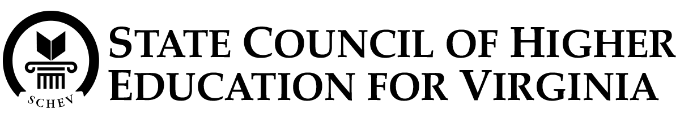 Phone: (804) 225-2600Fax:     (804) 225-2604TDD:   (804) 371-8017Web:    www.schev.eduPersonnel DataPersonnel DataPersonnel DataPersonnel DataPersonnel DataPersonnel DataPersonnel DataPersonnel DataPersonnel DataPersonnel DataPersonnel DataPersonnel DataPersonnel DataPersonnel DataPersonnel DataFull Name:Full Name:Date:Date:	Last	Last	Last	Last	Last	Last	LastFirstFirstFirstFirstM.I.M.I.M.I.M.I.Phone:Phone:(     )      (     )      (     )      (     )      (     )      (     )      (     )      (     )      (     )      Work Cell #:Work Cell #:Work Cell #:(     )      Work Fax:(     )      (     )      (     )      (     )      (     )      (     )      (     )      E-mail Address:Date of Initial Employment:Date of Initial Employment:Date of Initial Employment:                       Full Time:                       Full Time:Part Time:Part Time:Part Time:Name of School (Employer):Name of School (Employer):Name of School (Employer):Name of School (Employer):Name of School (Employer):Virginia Tech Carilion School of MedicineVirginia Tech Carilion School of MedicineVirginia Tech Carilion School of MedicineVirginia Tech Carilion School of MedicineVirginia Tech Carilion School of MedicineVirginia Tech Carilion School of MedicineVirginia Tech Carilion School of MedicineVirginia Tech Carilion School of MedicineVirginia Tech Carilion School of MedicineVirginia Tech Carilion School of MedicineCourses that will be taught:Courses that will be taught:Courses that will be taught:Courses that will be taught:Problem-based learning curriculum: combination of lectures, facilitation of small team group discussions and/or clinical skills throughout the four yearsProblem-based learning curriculum: combination of lectures, facilitation of small team group discussions and/or clinical skills throughout the four yearsProblem-based learning curriculum: combination of lectures, facilitation of small team group discussions and/or clinical skills throughout the four yearsProblem-based learning curriculum: combination of lectures, facilitation of small team group discussions and/or clinical skills throughout the four yearsProblem-based learning curriculum: combination of lectures, facilitation of small team group discussions and/or clinical skills throughout the four yearsProblem-based learning curriculum: combination of lectures, facilitation of small team group discussions and/or clinical skills throughout the four yearsProblem-based learning curriculum: combination of lectures, facilitation of small team group discussions and/or clinical skills throughout the four yearsProblem-based learning curriculum: combination of lectures, facilitation of small team group discussions and/or clinical skills throughout the four yearsProblem-based learning curriculum: combination of lectures, facilitation of small team group discussions and/or clinical skills throughout the four yearsProblem-based learning curriculum: combination of lectures, facilitation of small team group discussions and/or clinical skills throughout the four yearsProblem-based learning curriculum: combination of lectures, facilitation of small team group discussions and/or clinical skills throughout the four yearsEducationEducationEducationEducationEducationEducationEducationInstitution Attended                (Name plus city & state of location)Graduated?Yes             NoGraduated?Yes             NoCertificate, Diploma or Degree EarnedMajor Area of StudyDates Attended  From                      To(Mo./Yr.)               (Mo./Yr.)Dates Attended  From                      To(Mo./Yr.)               (Mo./Yr.)Teaching and or Work ExperienceTeaching and or Work ExperienceTeaching and or Work ExperienceTeaching and or Work ExperienceTeaching and or Work ExperienceTeaching and or Work ExperienceTeaching and or Work ExperienceTeaching and or Work ExperienceTeaching and or Work ExperienceTeaching and or Work ExperienceEmployerJob Title:Job Title:Address:Subject Taught :Job Duties or Responsibilities:Job Duties or Responsibilities:Length of Work ExperienceLength of Work ExperienceLength of Work ExperienceFrom:To:To:EmployerJob Title:Job Title:Address:Subject Taught:Job Duties  or Responsibilities:Job Duties  or Responsibilities:Length of Work Experience:Length of Work Experience:Length of Work Experience:From:To:To:Attach separate sheet with additional work experience Attach separate sheet with additional work experience Attach separate sheet with additional work experience Attach separate sheet with additional work experience Attach separate sheet with additional work experience Attach separate sheet with additional work experience Attach separate sheet with additional work experience Attach separate sheet with additional work experience Attach separate sheet with additional work experience Attach separate sheet with additional work experience Other Relevant ExperienceCertifications/Licenses: (Attach a copy of faculty member’ credentials)Occupational Licenses, Certifications or Registrations HeldState IssuedExpiration DateVerification of Qualification (SCHEV regulations require faculty members to have at least one of the qualifications listed below. Indicate all the qualification that apply and attach the supporting documentation.)Faculty teaching A.A.S or A.O.S level:Faculty teaching A.A.S or A.O.S level:Associate degree from an accredited college/university in discipline being taught if teaching occupational/technical courses (attach copies of official transcript)Baccalaureate degree from an accredited college/university plus at least 18 graduate credits in discipline being taught if teaching general education courses ( attach copies of official transcript)Qualifies for faculty appointment by virtue of scholarly or professional achievement (attach letter from school director documenting on what basis this determination was made plus any documents that support the appointment e.g. resume, copies of certificates held, licenses)Faculty teaching on college-transfer program at the Associate level:Faculty teaching on college-transfer program at the Associate level:Baccalaureate degree from an accredited college/university from an accredited college/university in discipline being taught ( attach copies of official transcript)Baccalaureate degree from an accredited college/university plus at least 18 graduate credits in discipline being taught if teaching general education courses or in programs in the liberal arts and science ( attach copies of official transcript)Qualifies for faculty appointment by virtue of scholarly or professional achievement (attach letter from school director documenting on what basis this determination was made plus any documents that support the appointment e.g. resume, copies of certificates held, licenses)Faculty teaching on Baccalaureate level:Faculty teaching on Baccalaureate level:Master’s degree from an accredited college/university in discipline being taught ( attach copies of official transcript)Master’s degree from an accredited college/university plus at least 18 graduate credits in discipline being taught if baccalaureate degree is in a different discipline ( attach copies of official transcript)Qualifies for faculty appointment by virtue of scholarly or professional achievement (attach letter from school director documenting on what basis this determination was made plus any documents that support the appointment e.g. resume or vitae, list of scholarly publications, etc)Faculty teaching on Master’s level:Faculty teaching on Master’s level:Doctoral or other terminal degree in discipline being taught from an accredited college/university ( attach copies of official transcript)Qualifies for faculty appointment by virtue of scholarly or professional achievement (attach letter from school director documenting on what basis this determination was made plus any documents that support the appointment e.g. resume or vitae, list of scholarly publications, etc)Faculty teaching technical courses for career-technical programs not leading to a degree and not offered as degree credit:Faculty teaching technical courses for career-technical programs not leading to a degree and not offered as degree credit:Associate degree from an accredited college/university related to the area of instruction ( attach copies of official transcript)Two years of technical/occupational experience in the area of teaching responsibility (attach resume)Disclaimer and SignatureDisclaimer and SignatureDisclaimer and SignatureDisclaimer and SignatureI certify that the foregoing statements are true and complete to the best of my knowledge.  I understand that false or misleading information may result in my release.Signature of Applicant:      	Date:      I certify that the foregoing statements are true and complete to the best of my knowledge.  I understand that false or misleading information may result in my release.Signature of Applicant:      	Date:      I certify that the foregoing statements are true and complete to the best of my knowledge.  I understand that false or misleading information may result in my release.Signature of Applicant:      	Date:      I certify that the foregoing statements are true and complete to the best of my knowledge.  I understand that false or misleading information may result in my release.Signature of Applicant:      	Date:      As an authorized school official, I have carefully reviewed and verified the qualifications of the employee and his/her statements contained on this application. To the best of my knowledge and belief, he/she is qualified for the position as required by the rules for the State Council of Higher Education for . I understand false and misleading information may result in the suspension and/or revocation of the school’s Certificate to Operate, pursuant to § 23.1-221 of the Code of Virginia.As an authorized school official, I have carefully reviewed and verified the qualifications of the employee and his/her statements contained on this application. To the best of my knowledge and belief, he/she is qualified for the position as required by the rules for the State Council of Higher Education for . I understand false and misleading information may result in the suspension and/or revocation of the school’s Certificate to Operate, pursuant to § 23.1-221 of the Code of Virginia.As an authorized school official, I have carefully reviewed and verified the qualifications of the employee and his/her statements contained on this application. To the best of my knowledge and belief, he/she is qualified for the position as required by the rules for the State Council of Higher Education for . I understand false and misleading information may result in the suspension and/or revocation of the school’s Certificate to Operate, pursuant to § 23.1-221 of the Code of Virginia.As an authorized school official, I have carefully reviewed and verified the qualifications of the employee and his/her statements contained on this application. To the best of my knowledge and belief, he/she is qualified for the position as required by the rules for the State Council of Higher Education for . I understand false and misleading information may result in the suspension and/or revocation of the school’s Certificate to Operate, pursuant to § 23.1-221 of the Code of Virginia.Signature:Date: